SICAB 2017 COMIENZA SU CUENTA ATRÁS CON LA VENTA ANTICIPADA DE  ENTRADAS Y PREVÉ INCREMENTAR LA AFLUENCIA DE PÚBLICO ANCCE pone a disposición la venta online a través de la web www.sicabentradas.com donde se pueden adquirir las entradas al SICAB 2017, que celebrará la tercera edición del Campeonato del Mundo del Caballo de Pura Raza Española (PRE) durante los días del 14 al 19 de noviembre.Según ANCCE, se estima una gran demanda con la ampliación del plazo de venta de las entradas, por lo que recomienda adquirirlas de forma anticipada “dada la limitación de aforo del espectáculo ecuestre”. 16 de octubre de 2017.- La Asociación Nacional de Criadores de Caballos de Pura Raza Española, ANCCE, entidad organizadora del Salón Internacional del Caballo, ha puesto en marcha la venta de entradas de SICAB 2017 con la adquisición online (www.sicabentradas.com). En esta edición se celebrará el III Campeonato del Mundo del Caballo de Pura Raza Española (PRE) durante los días 14 al 19 de noviembre, en el Palacio de Exposiciones y Congresos de Sevilla.Según ANCCE, se estima una gran demanda y afluencia de público, especialmente del ámbito internacional, por lo que recomienda adquirir las entradas de forma anticipada “dada la limitación de aforo en el espectáculo ecuestre, que cuenta con 4.500 plazas para cada una de las seis sesiones”.  La adquisición de entradas a través de la web www.sicabentradas.com permite de forma segura y desde cualquier dispositivo (móvil, tablet, etc.) elegir de forma fácil y rápida las entradas, la ubicación para el espectáculo ecuestre, único en España, que se celebra desde el 15 al 19 de noviembre. Las entradas deberán ser impresas para acceder al Palacio de Congresos y Exposiciones de Sevilla. El Salón Internacional del Caballo (SICAB) -mayor escaparate del mundo del Pura Raza Española- celebra en su veintisiete edición el III Campeonato del Mundo del Caballo PRE, las finales de las Copas ANCCE de Doma Clásica, Doma Vaquera, Alta Escuela, Salto y Enganches. Además, ofrece un espectáculo ecuestre con las mejores actuaciones nacionales e internacionales y dispone de una amplia zona comercial y de ocio con más de 300 stands.ANCCE, entidad organizadora de SICAB 2017, es la Asociación matriz del caballo de Pura Raza Española (PRE) a nivel mundial y la única reconocida oficialmente por el Ministerio de Agricultura español para gestionar el Libro Genealógico y garantizar la pureza de esta milenaria raza.Para más información: 
Inmaculada Rodríguez - 615 206 934
Pilar Mena Fernández - 630 13 39 77
José Manuel Caro - 677 73 20 25
prensa@ancce.com | prensa@sicab.org | www.ancce.com | www.sicab.org
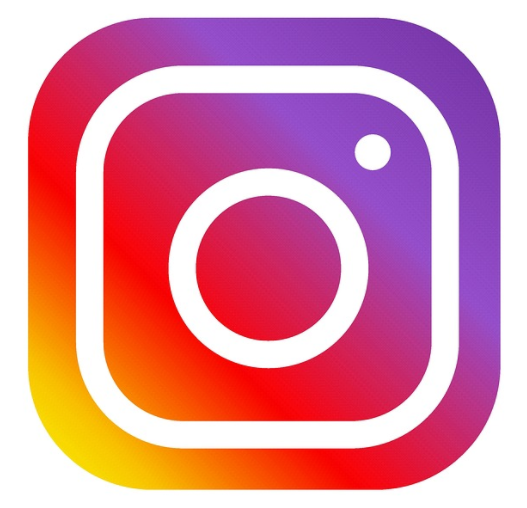 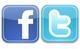 